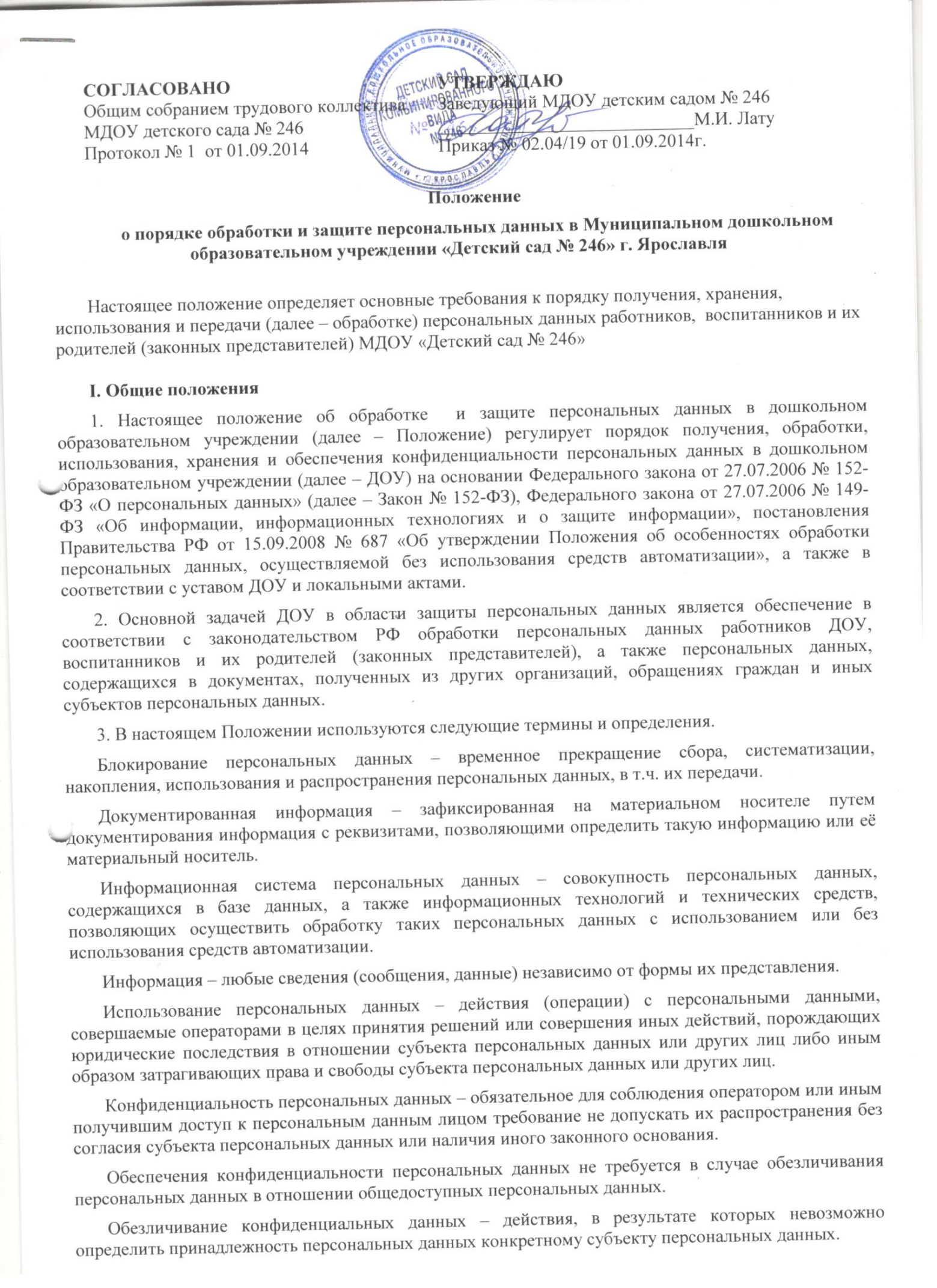 Обработка персональных данных – действия (операции) с персональными данными: сбор, систематизация, накопление, хранение, уточнение (обновление, изменение), использование, распространение (в т.ч. передача), обезличивание, блокирование, уничтожение персональных данных и др.Общедоступные персональные данные – персональные данные, на которые в соответствии с федеральными законами не распространяется требование соблюдения конфиденциальности или к которым предоставлен доступ неограниченного круга лиц с согласия субъекта персональных данных.Сведения о субъекте персональных данных могут быть в любое время исключены из общедоступных источников персональных данных по требованию субъекта персональных данных или по решению заведующего ДОУ, либо по решению суда или иных уполномоченных государственных органов.Оператор – юридическое лицо (ДОУ), организующее и (или) осуществляющее обработку персональных данных, а также определяющее цели и содержание обработки персональных данных.Персональные данные – любая информация, относящаяся к физическому лицу, определенному или определяемому на основании такой информации, в том числе: его фамилия, имя, отчество; год, месяц, дата и место рождения; адрес регистрации; семейное, социальное и имущественное положение; образование, профессия; доходы; другая информация, определяемая нормативно-правовыми актами РФ в области трудовых отношений и образования, нормативными и распорядительными документами Минобрнауки России, настоящим Положением и локальными актами ДОУ.Работники – лица, имеющие трудовые отношения с ДОУ, либо кандидаты на вакантную должность, вступившие с ДОУ в отношения по поводу приема на работу.Распространение персональных данных – действия, направленные на передачу персональных данных определенному кругу лиц или на ознакомление с персональными данными неограниченного круга лиц, в т.ч. обнародование персональных данных в средствах массовой информации, размещение в информационно-телекоммуникационных сетях или предоставления доступа к персональным данным каким-либо иным способом.Субъекты персональных данных ДОУ (далее - субъекты) – носители персональных данных, в т.ч. работники ДОУ, воспитанники и их родители (законные представители), передавшие свои персональные данные ДОУ на добровольной основе и (или) в рамках выполнения требований нормативно-правовых актов для их приема, получения, поиска, сбора, систематизации, накопления, хранения, уточнения, обновления, изменения, использования, распространения (в т.ч. передачи) и обезличивания.Съемные носители данных – материальные объекты или устройства с определенными физическими свойствами, позволяющими использовать их для записи, хранения и считывания персональных данных.Типовая форма документа – документ, позволяющий упорядочить, типизировать и облегчит процессы подготовки документов.Уничтожение персональных данных – действия, в результате которых происходит безвозвратная утрата персональных данных в информационных системах персональных данных, в т.ч. уничтожение материальных носителей персональных данных.Укрупненный перечень персональных данных – перечень персональных данных субъектов, определенных к обработке оператором в каждом структурном подразделении ДОУ.4. персональные данные защищаются от несанкционированного доступа в соответствии с нормативно-правовыми актами РФ, нормативно-распорядительными актами и рекомендациями регулирующих органов в области защиты информации, а также утвержденными регламентами и инструкциями ДОУ.5. персональные данные относятся к категории конфиденциальной информации.Режим конфиденциальности персональных данных снимается в случаях обезличивания или по истечении 75-летнего срока хранения, если иное не определено законом.6. Должностные лица ДОУ, в обязанности которых входит обработка персональных данных субъектов, обеспечивает каждому субъекту возможность ознакомления с документами и материалами, непосредственно затрагивающими его права и свободы, если иное не предусмотрено законом.7. Порядок обработки персональных данных в ДОУ утверждается заведующим ДОУ. Все работники ДОУ должны быть ознакомлены под роспись с настоящим Положением в редакции, действующей на момент ознакомления.II. Организация получения и обработки персональных данных8. Получение персональных данных оператором осуществляется в соответствии с нормативно-правовыми актами РФ в области трудовых отношений и образования, нормативными и распорядительными документами Минобрнауки России, настоящим Положением, локальными актами ДОУ в случае согласия субъектов на обработку их  персональных данных (приложение 1 к настоящему Положению).9. Оператор персональных данных не вправе требовать от субъекта предоставления информации о его национальности и расовой принадлежности, политических и религиозных убеждениях и частной жизни.10. Без согласия субъектов осуществляется обработка общедоступных персональных данных или данных, содержащих только фамилии, имена и  отчества.11. Обработка и использование персональных данных осуществляется в целях, указанных в соглашениях с субъектами, а также в случаях, предусмотренных нормативно-правовыми актами РФ и локальными нормативными актами, принятыми в рамках компетенции ДОУ в соответствии с законодательством РФ.12. В случае увольнения или отчисления субъекта оператор обязан незамедлительно прекратить обработку персональных данных и уничтожить соответствующие персональные данные в срок, не превышающий трех рабочих дней с даты достижения цели обработки персональных данных, если иное не предусмотрено законодательством РФ.13. Правила обработки и использования персональных данных устанавливаются отдельными регламентами и инструкциями оператора.14. Персональные данные хранятся в бумажном и (или) электронном виде централизованно или в соответствующих структурных подразделениях ДОУ с соблюдением предусмотренных нормативно-правовыми актами РФ мер по защите персональных данных.15. Право на обработку персональных данных предоставляется работникам ДОУ, определенным укрупненным перечнем персональных данных, используемых работниками структурных подразделений и (или) должностными лицами ДОУ, а также распорядительными документами и иными письменными указаниями оператора.16. Осуществлять обработку и хранение конфиденциальных данных, не внесенных  в укрупненный перечень персональных данных, используемых работниками структурных подразделений и (или) должностными лицами ДОУ, запрещается.17. Работники структурных подразделений и (или) должностные лица ДОУ, проводящие сбор персональных данных на основании укрупненного перечня, обязаны сохранять их конфиденциальность.18. Персональные данные при их обработке обособляются от иной информации, в частности путем фиксации их на отдельных материальных (бумажном или электронном) носителях персональных данных (далее – материальные носители), в специальных разделах или на полях форм (бланков).19. При фиксации персональных данных на материальных носителях не допускается размещение на одном материальном носителе персональных данных, цели обработки которых заведомо не совместимы.Для обработки различных категорий персональных данных, осуществляемой без использования средств автоматизации, применяются отдельные материальные носители для каждой категории.20. Лица, осуществляющие обработку персональных данных без использования средств автоматизации ( в т.ч. работники ДОУ или лица, осуществляющие такую обработку по договору с ДОУ), информируются руководителями:о факте обработки ими персональных данных;категориях обрабатываемых персональных данных;об особенностях и правилах осуществления такой обработки, установленных нормативными правовыми актами федеральных органов исполнительной власти, органов исполнительной власти субъектов РФ, а также локальными актами ДОУ.21. При использовании типовых форм документов (приложение 2 к настоящему Положению), характер информации в которых предполагает или допускает включение в них персональных данных (далее – типовая форма), должны соблюдаться следующие условия:типовая форма документа содержит сведения о цели обработки персональных данных, осуществляемой без использования средств автоматизации; наименование ДОУ; адрес ДОУ; фамилию, имя, отчество и адрес субъекта персональных данных; источник получения персональных данных; сроки обработки персональных данных; перечень действий с персональными данными, которые будут совершаться в процессе их обработки; общее описание используемых ДОУ способов обработки персональных данных;при необходимости получения письменного согласия на обработку персональных данных типовая форма предусматривает поле, в котором субъект персональных данных может поставить отметку о своем согласии на обработку персональных данных, осуществляемую без использования средств автоматизации;типовая форма составлена таким образом, чтобы каждый из субъектов персональных данных, содержащихся в документе, имел возможность ознакомиться со своими персональными данными, не нарушая прав и законных интересов иных субъектов персональных данных.22. При ведении журналов (журналов регистрации, журналов посещений и др.),  содержащих персональные данные субъектов, следует учитывать, во-первых, что необходимость их ведения предусмотрена федеральными законами и локальными актами ДОУ, содержащими сведения о цели обработки персональных данных, осуществляемой без использования средств автоматизации, способах фиксации и составе информации, запрашиваемой у субъектов персональных данных, перечне лиц (поименно или по должностям), имеющих доступ к материальным носителям и ответственных за ведение и сохранность журналов, сроках обработки персональных данных, и во-вторых, что копирование содержащейся в них информации не допускается.23. Уничтожение или обезличивание части персональных данных, если это допускается материальным носителем, производится способом, исключающим дальнейшую обработку этих персональных данных с сохранением возможности обработки иных данных, зафиксированных на материальном носителе (удаление, зачеркивание, стирание).24. Уточнение персональных данных при осуществлении их обработки без использования средств автоматизации путем обновления или изменения данных на материальном носителе, а если это не допускается техническими особенностями материального носителя, - путем фиксации на том же материальном носителе сведений о вносимых в них изменениях либо путем изготовления нового материального носителя с уточненными персональными данными.25. Если персональные данные субъекта можно получить исключительно у третьей стороны, то субъект должен быть уведомлен об этом заранее и от него необходимо получить письменное согласие. ДОУ должно сообщить субъекту о целях, предполагаемых источниках и способах получения персональных данных, а также о характере подлежащих получению персональных данных и последствиях отказа субъекта представить письменное согласие на их получение.III. Меры по обеспечению безопасности персональных данных при их обработке.26. При обработке персональных данных в отношении каждой категории персональных данных определяются места хранения, а также устанавливается перечень лиц, осуществляемых их обработку либо имеющих к ним доступ (как с использованием средств автоматизации, так и без них).27. Оператором обеспечивается раздельное хранение данных (материальных носителей), обработка которых осуществляется в различных целях.28. Комплекс мер по защите персональных данных направлен на предупреждение нарушений доступности, целостности, достоверности и конфиденциальности персональных данных и обеспечивает безопасность информации в процессе управленческой и производственной деятельности ДОУ.29. Порядок конкретных мероприятий по защите персональных данных с использованием или без использования ЭВМ определяется приказами заведующего ДОУ и иными локальными нормативными актами.VI. Права, обязанности и ответственность субъекта персональных данных и оператора при обработке персональных данных.30. В целях обеспечения защиты своих персональных данных субъект персональных данных в соответствии с Законом № 152-ФЗ за исключением случаев, предусмотренных данным Федеральным законом, имеет право:на получение сведений об операторе, о месте его нахождения, наличии у него персональных данных, относящихся к нему (т.е. субъекту персональных данных), а также на ознакомление с такими данными;требование от оператора уточнения своих персональных данных, их блокирования или уничтожения в случае, если персональные данные являются неполными, устаревшими, недостоверными, незаконно полученными или не являются необходимыми для заявленной цели обработки;получение при обращении или запросе информации, касающейся обработки его персональных данных.31. Оператор обязан:безвозмездно предоставлять субъекту персональных данных или его законному представителю возможность ознакомления с персональными данными, относящимися к соответствующему субъекту персональных данных;вносить в персональные данные субъекта необходимые изменения;уничтожать или блокировать соответствующие персональные данные при предоставлении субъектом персональных данных или законным представителем сведений, подтверждающих, что персональные данные, которые относятся к соответствующему субъекту и обработку которых осуществляет оператор, являются неполными, устаревшими, недостоверными, незаконно полученными или не являются необходимыми для заявленной цели обработки;уведомлять субъекта персональных данных или его законного представителя и третьих лиц, которым персональные данные этого субъекта были переданы, о внесенных изменениях и предпринятых мерах;в случае выявления неправомерных действий с персональными данными субъекта устранять допущенные нарушения в срок, не превышающий трех рабочих дней с даты такого выявления;в случае невозможности устранения допущенных нарушений уничтожать персональные данные субъекта в срок, не превышающий трех рабочих дней с даты выявления неправомерности действий с персональными данными;уведомлять субъекта персональных данных или его законного представителя об устранении допущенных нарушений или об уничтожении персональных данных;в случае отзыва субъектом персональных данных согласия на обработку своих персональных данных прекратить обработку персональных данных и уничтожить персональные данные в срок, не превышающий трех рабочих дней с даты поступления указанного отзыва, если иное не предусмотрено соглашением между оператором и субъектом персональных данных;Уведомить субъекта персональных данных об уничтожении его персональных данных.32. Оператор не вправе без письменного согласия (приложение 3 к настоящему Положению) субъе6кта персональных данных передавать обрабатываемые персональные данные третьим лицам, за исключением случаев, предусмотренных законодательством РФ.33. Ответственность за соблюдение требований законодательства РФ при обработке и использовании персональных данных возлагается на руководителей структурных подразделений и конкретных должностных лиц, обрабатывающих персональные данные, в приказе об утверждении настоящего Положения и в других соответствующих приказах.V. Заключительные положения34. Изменения в Положение вносится согласно установленному в ДОУ порядку. Право ходатайствовать о внесении изменений в Положение имеет заведующий и его заместители.Типовые формы документов,в которых используются персональные данные субъектов ПДн,необходимые для функционирования различных подразделенийобразовательного учрежденияСОГЛАСИЕсотрудника Муниципального  дошкольного образовательного учреждения «Детский сад № 246» г. Ярославляна обработку персональных данныхЯ,	_____________________________________________________________________,                                                                                   (фамилия, имя, отчество)Паспорт:____________________________________________________________________________,                                                                                              (серия, номер, когда и кем выдан)Место регистрации (с указанием индекса):____________________________________________________________________________________________________________________________________,даю свое согласие: МДОУ «Детский сад №246» в соответствии с Федеральным законом от 27 июля 2006 года № 152-ФЗ «О персональных данных» на сбор, систематизацию, накопление, хранение, уточнение (обновление, изменение), использование, распространение (передачу), обезличивание, блокировку и уничтожение своих персональных данных:	- фамилия, имя, отчество;    дата (число месяц и год) и место рождения;   адрес проживания;- паспортные данные (включая  регистрационные данные паспорта, адрес регистрации);- номер страхового свидетельства государственного пенсионного страхования;    ИНН;- семейный и социальный статус;   образование;    профессия;  сведения о воинском учете;- контактные телефоны;   сведения о составе семьи;  сведения о состоянии здоровья; - доходы, полученные мной в данном учреждении. Подтверждаю, что ознакомлена с Положением о защите персональных данных, права и обязанности в области защиты персональных данных мне разъяснены. Условием прекращения обработки персональных данных является расторжение трудового договора и моего письменного уведомления об отзыве Согласия на обработку моих персональных данных. МДОУ «Детский сад № 246» несет ответственность за конфиденциальность полученных сведений.Об ответственности за недостоверно предоставленные сведения предупрежден(а). «___»_________________20__ г.       ________________________               _____________________                                                                                   (подпись)                                                                 (расшифровка подписи)Примечание:Обработка персональных данных работника осуществляется:- в целях исполнения трудового договора, одной стороной которого является субъект персональных данных;- для содействия работнику в осуществлении трудовой деятельности, наиболее  полного исполнения им  должностных обязанностей;для содействия работнику в обучении, повышении квалификаций и должностном росте;для обеспечения личной безопасности, защиты жизни и здоровья работника;для учета результатов исполнения работником должностных обязанностей;для статистических и иных научных целей, при условии обязательного обезличивания персональных  данных   работника;в целях ведения финансово-хозяйственной деятельности учреждения;для формирования и ведения делопроизводства и документооборота, в том числе и в электронном видеЗаявление-согласие работника на передачу персональных данных третьим лицамЗаведующему МДОУ «Детский сад № 246» Лату М.И.Я,__________________________________________________________________________________                                                                              (Ф.И.О.)паспорт: серия____________, номер___________________ выданный____________________________________________________________________________________ «______»__________20____г., в соответствии со ст. 88 Трудового кодекса Российской федерации, Федеральным законом от 27.07.2006 № 152-ФЗ «О передаче персональных данных»___________________ на передачу моих                                                                                                                                          (согласен /не согласен)персональных данных третьей стороне, а именно: в налоговую инспекцию по форме 2-НДФЛ, в управление образования,  министерство образования, ГО ЧС, поликлиники,  органы ПФР индивидуальных сведениях о начисленных страховых взносах на обязательное пенсионное страхование и данных о трудовом стаже, другие организации по запросу и наличии соответствующих разрешений. Дата заполнения: «_____»___________20__г.                       Личная подпись______________ОБЯЗАТЕЛЬСТВОо соблюдении конфиденциальности персональных данныхи правил их обработкиЯ,_____________________________________________________________________, в качестве сотрудника МДОУ «Детский сад № 246» в период трудовых отношений с организацией	 и в течение трех лет после их окончания обязуюсь:-  не разглашать сведения, содержащие персональные данные, которые стали известны мне в связи с выполнением служебных обязанностей;-  не сообщать персональные данные субъектов третьей стороне без их письменного согласия, за исключением случаев, когда это требуется в целях предупреждения угрозы жизни и здоровью субъектов, а так же в случаях установленных Федеральным законом;-   выполнять относящиеся ко мне требования приказов, инструкций и положений по обеспечению безопасности персональных данных;-  в случае попытки посторонних лиц получить от меня сведения, содержащие персональные данные, обрабатываемые в МДОУ «Детский сад № 246» немедленно сообщить об этом ответственному за защиту персональных данных;- в случае моего увольнения все носители персональных данных (рукописи, черновики, диски, дискеты, распечатки), которые находились в моем распоряжении в связи с выполнением служебных обязанностей – передать ответственному за защиту персональных данных;-  об утрате или недостаче носителей персональных данных, удостоверений, пропусков, ключей от защищенных помещений, хранилищ, сейфов (металлических шкафов), личных печатей и о других фактах, которые могут привести к разглашению персональных данных, а также о причинах и условиях возможной утечки сведений, немедленно сообщить ответственному за защиту персональных данных.Я, предупрежден(а), что, в случае невыполнения любого из вышеуказанных пунктов настоящего Обязательства, могу быть уволен(а) из МДОУ «Детский сад № 246».Мне известно, что нарушения настоящего Обязательства может повлечь уголовную, административную, гражданско-правовую или иную ответственность в соответствии с законодательством РФ.__________________________    __________________      ____________________________                 (должность)                                         (подпись)                                                    (ФИО)Один экземпляр обязательств получил(а)    «____»_____________ 20___г.Наименова-ние типового документаСостав персональных данныхСостав персональных данныхЦель составления документаОснование12234БухгалтерияБухгалтерияБухгалтерияБухгалтерияБухгалтерияДоверенностьФ.И.О., паспортные данныеПолучение товарно-материальных ценностейПолучение товарно-материальных ценностейПриказы Минфина России: от 28.12.2001 № 119н «Об утверждении Методических указаний по бухгалтерскому учету материально производственных запасов» и от 01.12.2010 №157н «Об утверждении Единого плана счетов бухгалтерского учета для органов государственной власти (государственных органов), органов местного самоуправления, органов управления государственными внебюджетными фондами, государственных академий наук, государственных (муниципальных) учреждений и Инструкции по его применению» (далее – Приказ Минфина России № 157н)ДоговорФ.И.О., паспортные данные, адрес регистрации, должность, ИНН, № страхового свидетельстваНачисление заработной платыНачисление заработной платыТрудовой кодекс Российской Федерации (далее ТК РФ), Приказ Минфина России № 157нФормы налогового учетаТо жеВедение в качестве налогового агента учета доходов, полученных физическими лицами в виде заработной платыВедение в качестве налогового агента учета доходов, полученных физическими лицами в виде заработной платыНалоговый кодекс Российской Федерации от 05.08.2000 № 117-ФЗ, Приказ Минфина России № 157нИндивидуальные сведения--«--Предоставление персонифицированных данных в Пенсионный фонд РФПредоставление персонифицированных данных в Пенсионный фонд РФФедеральный закон от 01.04.1996 № 27-ФЗ «Об индивидуальном (персонифицированном) учете в системе обязательного пенсионного страхования», Приказ Минфина России № 157нОтдел кадровОтдел кадровОтдел кадровОтдел кадровОтдел кадровТрудовой договорФ.И.О., паспортные данные, должность, ИНН, № страхового свидетельстваПрием на работуПрием на работуСт. 65 ТК РФАнкета работникаФ.И.О., паспортные данныеТо жеТо жеТо жеЛичная карточка(форма Т-2)Ф.И.О., паспортные данные, адрес регистрации, должность, ИНН, № страхового свидетельства--«----«----«--Табель учета рабочего времениТо жеПрием на работу. Начисление заработной платыПрием на работу. Начисление заработной платы--«--Заявление о приеме на работуТо жеПрием на работуПрием на работу--«--